Youth Council Opportunity FormOur Youth Council is a group of autistic 16-25 year olds who meet at least four times a year to discuss and plan campaigns, events and consultations. Our Youth Council make sure that all the work we do at Ambitious about Autism reflects the views and needs of autistic children and young people. This form contains all the questions we would like you to answer.Please note that you do not need any experience to apply for this role.You can fill in this form whichever way is best for you: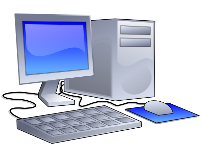 By typing on the computer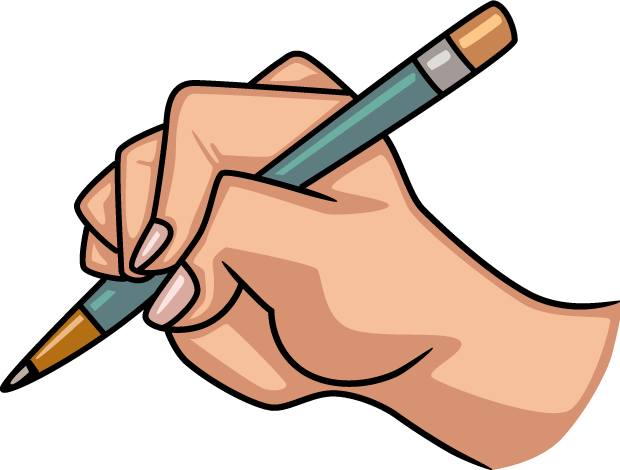 By hand writing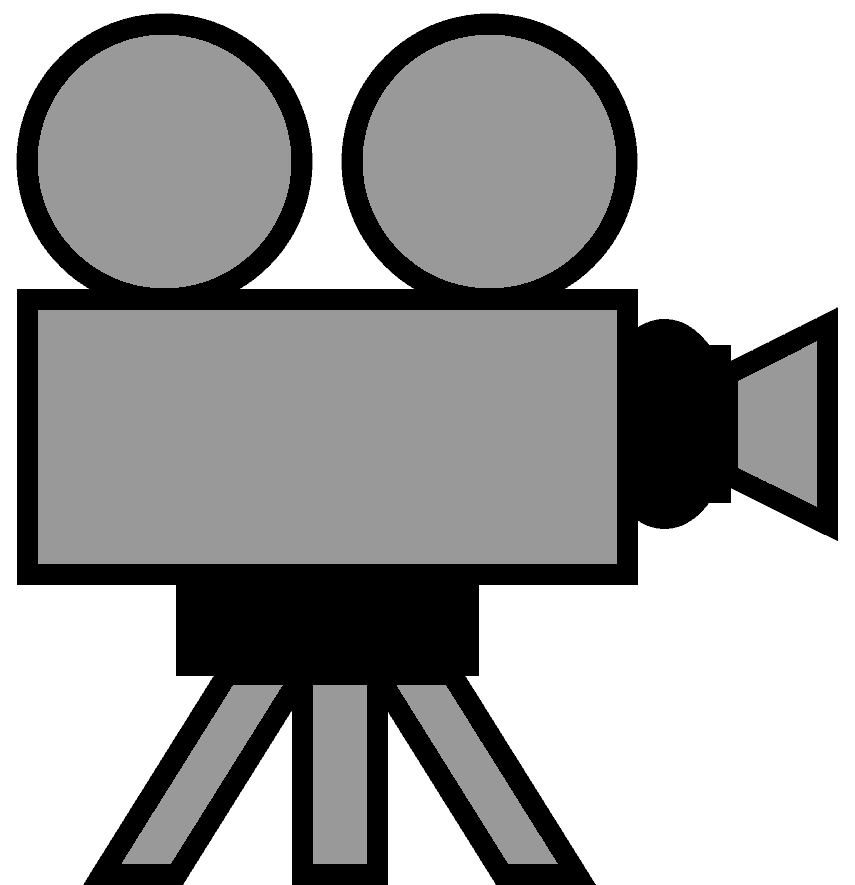 Recording your answers in a voicenote or video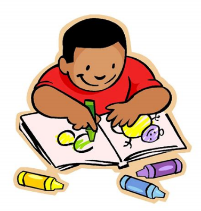 Drawing your answersIf you would like help filling in this form or have some questions please contact the Participation Team: participation@ambitiousaboutautism.org.uk 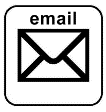 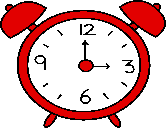 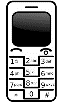 About youYour full name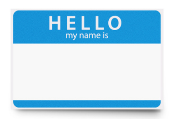 Your date of birth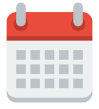 Your address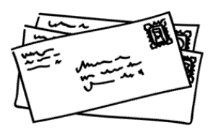 Your phone numberYour email addressA phone number for your emergency contact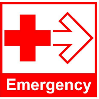 How do you prefer to be contacted?Are you currently: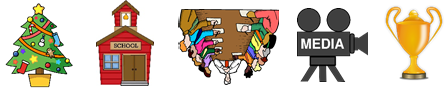 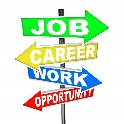 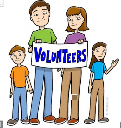 What are your aspirations for the future? (For example: a job, a volunteering role, college, to live independently…)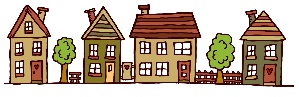 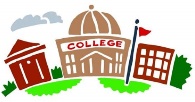 At Youth Council we discuss our opinions on different topics and we think of ways to improve things for young autistic people.Please tell us one thing you would like to change or improve for young autistic people and why.For example: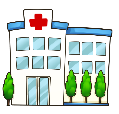 Being a member of Youth Council means attending four meetings each year on a Saturday and taking part in other events and opportunities. You are also an ambassador for the charity.Please explain to us below why you would like to join the Youth Council at Ambitious about Autism. For example: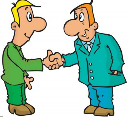 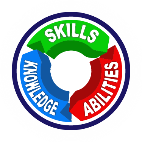 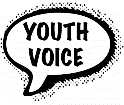 Now that you have completed this form you can:Email it to: participation@ambitiousaboutautism.org.ukPost it to: The Pears National Centre for Autism Education, Woodside Avenue, London, N10 3JAWe are happy to accept any video or audio recording applications (voice notes) via email and any handwritten scanned forms.The application deadline is Monday 2nd March at 5pm.Our current Youth Council will meet on Saturday 7th March to decide on who will be recruited. We will let you know whether or not you were successful by Monday 16th March.Thank you for applying 